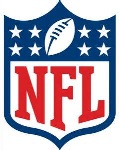 “NFL Moneyball”
Where would the NFL be without the compliment of shows that add entertainment and insight to the games? 

There are studio shows, highlight programs, even fantasy features and programming; even the fantastic NBC Sports Network, who brings fans NFL Turning Point has a business-minded sports program.

“NFL Moneyball” predicts, reviews, and analyzes the games from the unique perspective of a strategist who has successfully mastered and uses a revolutionary concept called NFL-ESP (Extended Strategic Principles); and using statistics based on a POWER RATING and a POWER SPREAD.

Based in part on the Academy Award® nominated film of the same name; the trend toward NFL teams seeking a competitive edge has led to teams beginning to use such data and form front-office departments seeking such fascinating and insightful information.

In addition, while this may, may parallel other readily-available information; this valuable information and insight can be used by millions-and-millions of other fans who may find this info financially rewarding; not unlike a fantasy football program may lend value to fans decision-making or investments in a fantasy football league; that in itself, a billion-dollar industry.

In the end, “NFL-Moneyball” carries the newfound tradition featuring either past players or personnel who offer professional and personal insights from a perspective that gives NFL fans unheralded access to the evolution, innovation, and revolution of the greatest game ever played.©2013 www.markanthonydibello.com